http://broukoviste.zsbrezova.eu/https://cs.wikipedia.org/wiki/Slun%C3%A9%C4%8Dko_sedmite%C4%8Dn%C3%A9McGavin, George: Hmyz, Praha, Knižní klub, 2005, ISBN 80-242-1340-0https://cs.wikipedia.org/wiki/Zlatohl%C3%A1vek_zlat%C3%BDhttp://broukoviste.zsbrezova.eu/https://svabblog.wordpress.com/2012/01/17/proc-otakarek-je-fenyklovy-2/Kuhnová, Birgit: Motýli,Edika, Brno, 2012, ISBN 978-3-8174-9128-5Lohman, Michal: Motýli –Průvodce naší přírodou, Dobrovský, Praha,2006,       ISBN 80_7306-239-Autor: James Lindsey at Ecology of Commanster, CC BY-SA 3.0, https://commons.wikimedia.org/w/index.php?curid=1681818https://cs.wikipedia.org/wiki/Zlatoo%C4%8Dka_obecn%C3%A1https://search.seznam.cz/?sId=_eCwEUoFobYBj27mOUSd&sourceid=top&q=zlatoo%C4%8Dka&sgId=6vIn_xIVQRRN0MZM4OMmXOwoknmMTS-MzipMYGmMkq%3D%3D&oq=zlatoo%C4%8Dka&aq=-1&su=bhttps://www.treking.cz/priroda/tesarik-skvrnity.htmhttp://prirodaceska.cz/tesarik-skvrnity/http://www.thermosanace.cz/drevokazny-hmyz/Slunéčko sedmitečné (Coccinella septempunctata)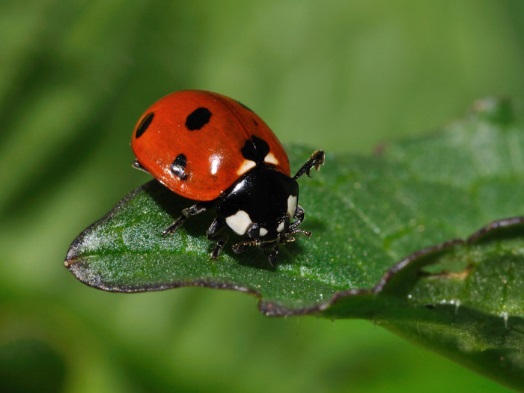 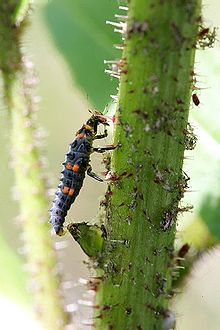 Třída:  hmyzŘád:    brouciČeleď: slunéčkovitíRod:    slunéčkoDélka – 10-11mmVzhled a vlastnostitéž beruška, berunka nebo sluníčko má červeně zbarvené krovky s černými tečkami (z latiny septem = sedm a punctum = tečka). Kladení vajíčekSamička na jaře naklade vajíčka do štěrbin nebo na spodní strany listů. LarvyLarvy se vylíhnou asi po týdnu. Jsou šedočerné, někdy i s nádechem hnědé nebo modré, se žlutooranžovými, oranžovými nebo červenooranžovými skvrnami.Vykrmené larvy se zakuklí a po týdnu či dvou se ze závěsu na rostlinách vylíhne  slunéčko sedmitečné – je jasně červené. Starší jedinci, kteří již přezimovali, jsou tmavší, až do hněda. Mladá slunéčka přezimují a teprve druhým rokem se rozmnoží a ještě v létě jejich život končí. Je považováno za užitečný druh - jedna larva zkonzumuje během svého vývoje přes 600 mšic.Obrana V nebezpečí se stává zdánlivě mrtvým a bezvládně padá na zem. Když se s ním hýbe, vylučuje oranžovou „šťávu“, která může být pro ptáky až jedovatá.Podobně jedovaté jsou i larvy a kukly. Z těchto  důvodů mají slunéčka jen omezené množství nepřátel.Zlatohlávek zlatý (Cetonia aurata) 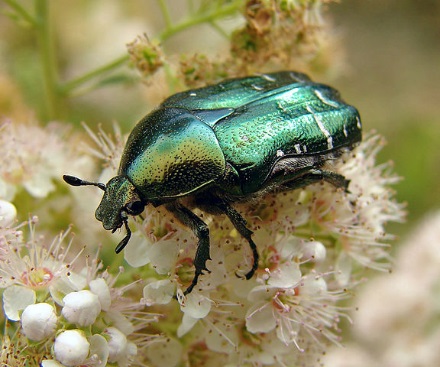 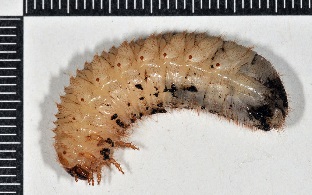 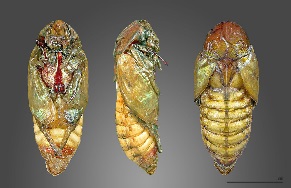 Třída:  hmyzŘád:    brouciČeleď: vrubounovitíRod:    zlatohlávek Délka:  14 – 20 mm.Vzhled a vlastnostiKrovky mívá kovově zelené, zlatozelené, fialové, načervenalé nebo bronzové. Zbarvení vzniká odrazem levotočivého kruhově polarizovaného světla od krovek brouka. Při pohledu přes kruhově polarizační filtr, který propouští jen pravotočivě polarizované světlo, se bude brouk jevit jako bezbarvý. Spodní strana brouka je měděně zbarvená. Létá se zavřenými krovkami. Spodní blanitá křídla vysouvá podélnou štěrbinou v krovkách.Kladení vajíčekSamičky nakladou vajíčka do hnijícího organického materiálu a hynou.Larvy Larvy zlatohlávka mají tvar písmene C, mají velmi malou hlavu i končetiny. Žijí v trouchnivějícím dřevě, v pařezech, v tlejícím listí, na hnojištích či v kompostech, kde se krmí organickým materiálem a kde i přezimují. Kuklí se v červnu nebo v červenci. Obrana V případě nebezpečí se zahrabe do země. Otakárek fenyklový(Papilio  machaon)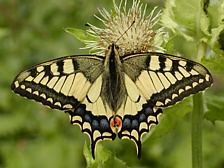 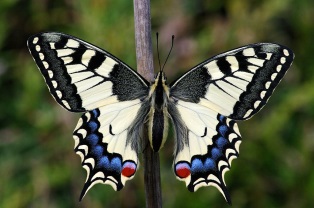  housenka vystrkuje „růžky“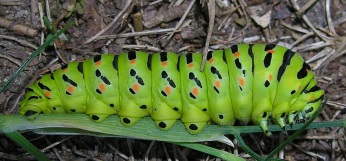 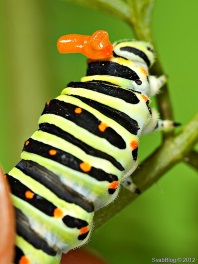 Třída:  hmyz Řád:    motýli Čeleď: otakárkovitíRod:    otakárekDélka:  rozpětí křídel 7 cm, housenka -10cmVzhled a vlastnostiJako ostatní denní motýli má poměrně štíhlé tělo a nevelkou hlavou. Dlouhé chloupky na předních nohách slouží jako čisticí kartáčky.Je to zdatný a rychlý letec, jenž vystupuje i vysoko do hor. Dovede i plachtit.Hilltopping - svatební let otakárků. Za slunných dnů se  jinak samotářsky žijící motýli slétají na vyvýšených místech, aby se tam setkali a mohli založit novou generaci motýlů. U nás je to často na holých kopcích  na Pálavě a v Českém středohoříKladení vajíčekV severní Evropě, kde je léto kratší, se vyvíjí jen jedna generace motýlů od června do srpna. Na jihu, kde je tepleji, jsou generace dvě, v severní Africe dokonce tři. Motýli pak létají od dubna až do října. Vývoj trvá několik týdnů. Po oplození a nakladení vajíček samičky brzy hynou. Příjem potravy nemá pro motýly větší význam. Sají jen málo nektaru či kapek rosy.Larvy Housenka je zpočátku černá s červenými hrbolky a velkou bílou skvrnou na hřbetě. Později je zelená s černým kroužkováním a na každém článku se šesti žlutočervenými tečkami. Živí se např. listy kopru, mrkve, kmínu atd. Dospělá housenka se zakuklí Přezimuje kukla. Z ní se líhne 1. generace.Obrana Při ohrožení zaujímá housenka obranný postoj s vystrčenou oranžovou vidličkou a vylučuje výměšek páchnoucí po fenyklu.Dospělý motýl má na křídlech skvrny, které mají funkci zastrašovací či matoucí. Pták je může pokládat za oči.Ohrožený  a chráněný druh.Zlatoočka obecná (Chrysoperla carnea)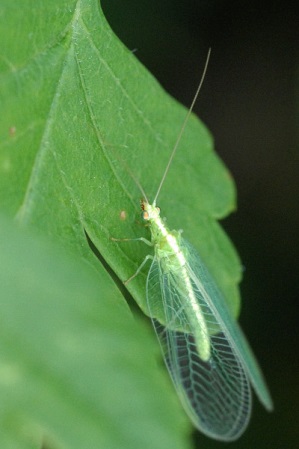 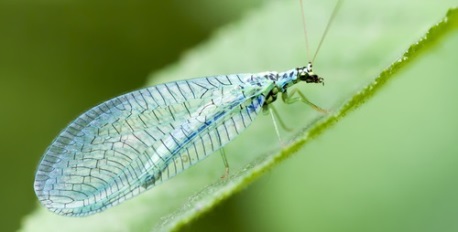 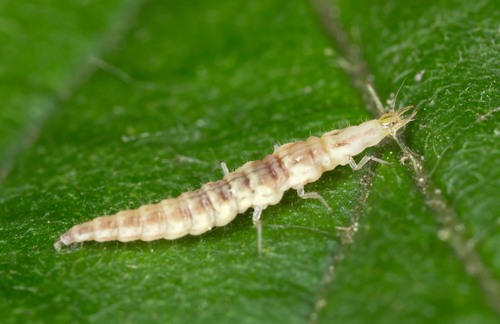 Dravá larvaTřída:  hmyzŘád:    síťokřídlí Čeleď: zlatoočkovitíRod:     zlatoočkaRozpětí křídel 15 – 30 mmVzhled a vlastnostiZelená žilnatá perleťově lesklá křídla má složena nad tělem jako střechu. Polokulovité oči jsou výrazné.Zlatoočky jsou aktivní za svítání. Živí se pylem, nektarem a medovicí mšic. Přes den se ukrývají pod listy.Kladení vajíčekKaždá samice zlatoočky klade během života až několik set malých vajíček. Vajíčka jsou obvykle kladena během noci. Délka životního cyklu (do 4 týdnů v letním období), je do značné míry ovlivněna teplotou a může být několik generací. Larvy Larvy se líhnou za tři až šest dnů. Délky  dosahují 7 až 8 mm a mají tři páry hrudních nohou. Jsou dravé. Živí se nejen mšicemi, ale dokonce většími tvory, jako jsou housenky. Sežerou 200 až 500 mšic nebo až 10.000 vajíček a larev svilušek. Proto jsou využívány jako regulátor škůdců a jsou také chovány pro biologickou kontrolu. Po dvou až třech týdnech se vytvoří zámotek, ze kterého se líhnou dospělí jedinci.Dospělí jedinci přezimují ukrytí v suchém listí, nebo na chráněných místech, jako například v duté kulatině nebo v podkroví.VČELY SAMOTÁŘKYNa území České republiky žije více než 600 druhů. Nevytvářejí  roje. Dělí se podle způsobu sbírání pylu na včely1.břichosběrné přenášejí pyl pěchovaný na spodní straně zadečku, 2.nohosběrné využívají třetí pár noh k vytváření pylových rousků podobně jako včela medonosná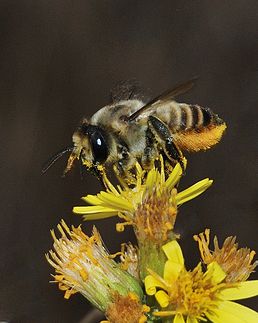 Kladení vajíčekSamička v zemi nebo v hotových válcovitých dutinách zbuduje samostatné hnízdo. Vystaví několik počátečních buněk a zanese je směsí nektaru a pylu. Do každé buňky položí vajíčko a buňky uzavře. Pak pokračuje ve stavbě dalších. Celkový počet buněk zpravidla nepřesáhne číslo dvacet. U většiny druhů se samička se svým potomstvem nikdy nesetká. Do příchodu zimy uhyne. Larvy Nová generace některých druhů přezimuje v larválním stádiu a vývoj dokončí až na jaře příštího roku.Další podrobnosti:http://www.agrinostra.cz/Vcely-samotarky.htmlhttp://www.vcelynastrese.cz/atlas/calounice.html#zed_rezavahttps://www.vcelkysamotarky.cz/Zednice rezavá  (Osmia rufa)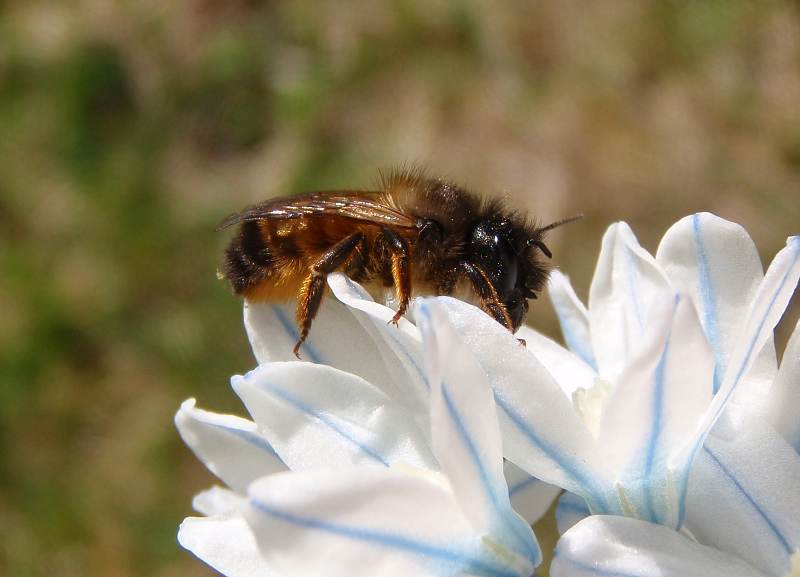 Třída:  hmyzŘád:    blanokřídlíČeleď: čalounicovitíDélka - 8 – 13 mm	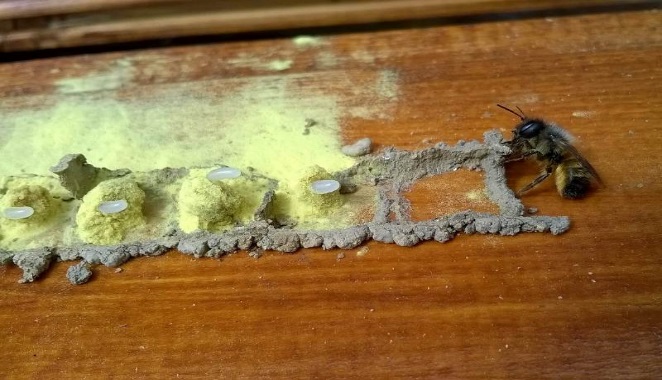 Kladení vajíček Tato včelka vyrábí zděné řadové plodové komůrky, které jsou oddělené přepážkami. Materiál je zvlhčená a tvrdnoucí hlína nebo jíl. Uvnitř komůrek je vidět pylonektarový bochník a na něm je vykladené vždy jedno vajíčko..Význam - užitečnéUmístění kartáčků na sběr pylu na bříšku samiček vyžaduje odlišnou techniku sběru pylu, než jakou používají včely nohosběrné. Čalounice vyčesávají pyl z prašníků vrtivými pohyby zadečku, což je méně efektivní. Musí navštívit desetkrát víc květů, aby zásobila plodovou komůrku dostatečným množstvím pylu. Čalounice tedy opylí 10x víc květů ovocných stromů) než nohosběrné včely.Tesařík skvrnitý (Rutpela maculata) (Strangalia maculata)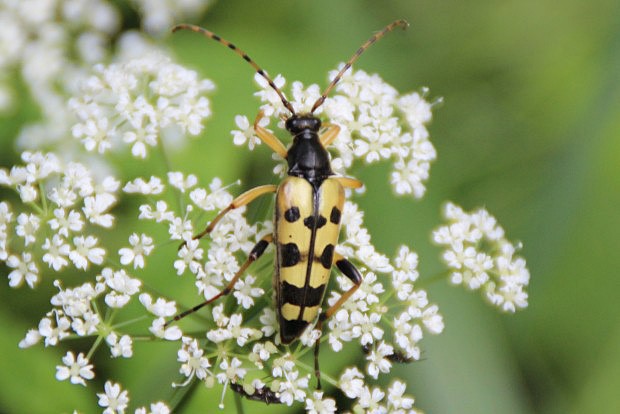 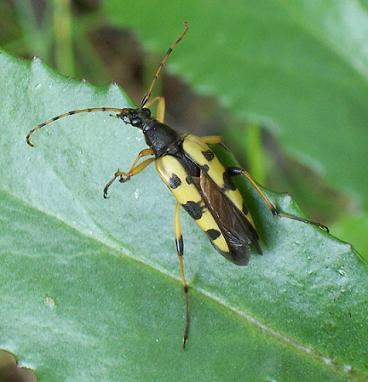 Třída: hmyz Řád:  brouciČeleď: tesaříkovitíRod: tesaříkDélka – 14 -20 mm  Vzhled a vlastnosti Tělo se dozadu zužuje, zadní rohy štítu jsou protažené do špičky; žluté krovky s 4 černými příčnými pruhy Nohy má většinou žluté. Dospělí brouci se živí pylem a částmi květů.	Kladení vajíčekSamička klade vajíčka do pařezů, přízemních částí mrtvých a nebo oslabených stromů, ale i do pokácených stromů a silných spadlých větví. až 200 vajíček o průměru 2 mmLarvy Za 2 – 3 týdny se z vajíčka vylíhne až 30 mm dlouhá larva, která se vyvíjí  ve dřevě bříz, vrb, topolů, habrů, dubů, ale i lísek, hlohu, osik. Méně často pak ve dřevě jehličnatých stromů jako jsou smrk, borovice či jedle. Dřevokazný hmyz z čeledi tesaříkovití se projevuje nepříjemným vrzavým zvukem, způsobeným zakusováním čelistí larev do dřevní hmoty. Dospělé larvy vytvářejí dlouhé chodby oválného průřezu, které bývají nepravidelně utěsněny drtí vytvořenou larvami při požeru. Po vylíhnutí se dospělý jedinec prohlodá k povrchu dřeva, kde výletovým otvorem společně s požerkovým práškem (drtí) opustí dřevní hmotu. Výletové otvory tesaříků jsou oválné o velikosti 4 – 10 mm.ČMELÁK popsáno bylo více než 250 druhů rodu čmelák. Vzhled a vlastnostiČmeláci nežijí osamoceně. V hnízdech může být i 200 jedinců. Zbarvení mají různé, nejčastěji to jsou černé a žluté pásy(červené,oranžové).Živí senektarem a pylem, shromažďují jej jako potravu pro své larvy.Kladení vajíček Samička přečká zimu v komůrce, kterou na jaře opouští a buduje nové hnízdo v opuštěných dírách hlodavců, opuštěných hnízdech ptáků. Čmeláci skalní, zahradní nebo rolní mají v oblibě škvíry skal. V příbytku matka upraví teplý a jemný materiál v oválnou komůrku o málo větší, než je sama. U vchodu vytvoří medový džbánek, ze kterého se živí během doby, kdy „sedí“ na vajíčkách a larvách.  Na dně komůrky totiž vytvoří voskovou buňku, do níž naklade několik vajíček. Buňku přikryje zadečkem a vyhřívá na 30 °C. Larvy se živí samy. Podle způsobu krmení se čmeláci dělí do dvou skupin matka krmnou směs připravuje ve volátku a vyvrhuje ji (čmelák skalní)matka pod larvičkami připraví voskovou kapsu pro směs nektaru a pylu (čmelák rolní a zahradní).Na konci svého vývoje vytvoří larvy ve voskové buňce zámotek. Matka seškrábe vnější vrstvu vosku, tím zámotek obnaží, a buduje další buňky v sousedství. Po 24 dnech se líhnou první dělnice. Pomáhají matce s krmením, zahříváním, sběrem pylu a nektaru a s úpravami hnízda. Uprostřed léta se v hnízdě objevují samečkové a líhnou se nové matky. Samečkové hnízdo opouštějí a pátrají v krajině po mladých samičkách.Obrana Matky a dělnice mají žihadlo, které však používají pouze tehdy, když vetřelec pronikne do hnízda. Žihadlo mohou použít opakovaně. Účinky jedu jsou: otok, svědění, bolest. Nebezpečný je  pro alergiky. Třída: hmyzŘád:   blanokřídlíČeleď: včelovitíRod:   čmelákČmelák zahradní (Bombus hortorum)Jde o velký druh. Matka dorůstá 19 mm – 22 mm. Za letu vydává hluboký tón.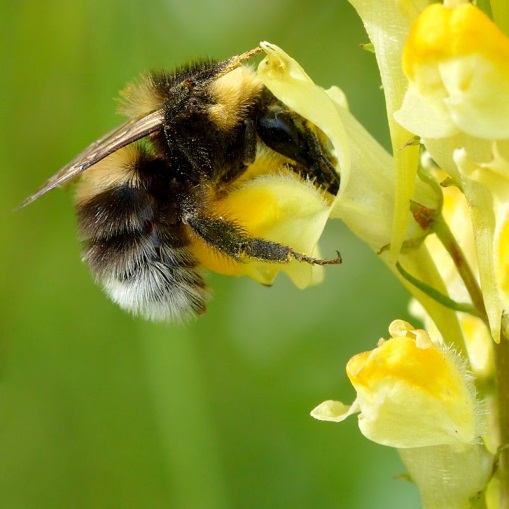 Autor: Ivar Leidus – Vlastní dílo, CC BY-SA 4.0, https://commons.wikimedia.org/w/index.php?curid=50436965Čmelák skalní (Bombus lapidarius)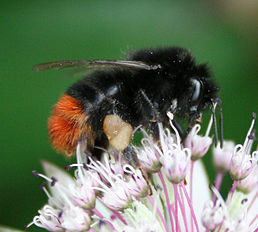 Dělnice, samec má žluté čelohttps://cs.wikipedia.org/wiki/%C4%8Cmel%C3%A1k_skaln%C3%ADVýznam čmelákůČmeláci dokáží opylovat  rostliny s úzkými kalichy, do kterých včely nedosáhnou. Mohou létat i za chladnějších dnů.Čmeláci jsou chráněným druhem.https://cs.wikipedia.org/wiki/%C4%8Cmel%C3%A1khttp://www.cmelaci.cz/